Актуальная информация для жителей г. Хабаровска и Хабаровского края!Прямые эфиры со специалистами КГБУ "Хабаровский центр психолого-педагогической, медицинской и                       социальной помощи"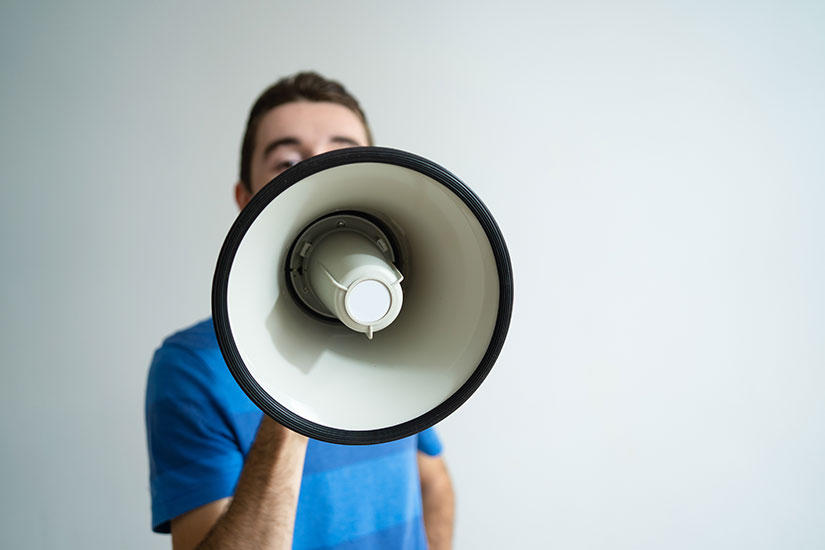 Расписание:
С 24 марта 2020 года для жителей г. Хабаровска и Хабаровского края организованы прямые эфиры со специалистами КГБУ "Хабаровский центр психолого-педагогической, медицинской и социальной помощи" (далее - Центр) на актуальные темы. Здесь участники могут задать свои вопросы, получить ответы и поделиться мнением. Подписывайтесь на наш профиль в Instagram @detskiicentr27 и участвуйте в эфирах. Эфиры в записи можно посмотреть на YouTube-канале psylogiaРасписание на апрель 2020 г.:1 апреля в 13.00 лучший педагог-психолог России- 2014 Щукин Артем Юрьевич расскажет «Как начать что-то новое: про волнение и тревогу»;2 апреля в 14.00 психолог Кураева Виктория Викторовна выступит с темой: "Арт-терапевтические методы коррекции эмоционально волевых нарушений у детей дошкольного и младшего школьного возраста";3 апреля 14.00 психолог Гончаренко Кристина Витальевнапоговорит с участниками прямого эфира на тему "Конфликты в семье. Что делать с напряжением в отношениях";4 апреля в 15.00 директор Центра Олифер Ольга Олеговна проведет прямой эфир с подписчиками и ответит на волнующие вопросы;6 апреля в 12.00 Афанасьева Виктория Николаевна и Домнина Екатерина Викторовна, начальники секторов, психологи в декрете поделятся своим опытом на тему «Не дадим скучать в декрете у нас маленькие дети»;7 апреля в 15.00 психолог в декрете Вырупаева Александра Олеговна выступит с темой «Новые трудности и возможности в декрете»;8 апреля в 14.00 психолог Кудряшов Александр Сергеевич проведет эфир на тему «Ваш малыш растет, что Вас ждет?»;9 апреля в 17.30 состоится разговор с начальником отдела, психологом Панкратовой Дарьей Александровной на тему: Что делать, если делать что-то совсем не хочется»;10 апреля в 16.00 начальник отдела, психолог Галич Александр Александрович представит свое видение темы «Компьютерные игры. Так ли это страшно как все думают?»;11 апреля  в 13.00 Конкина Наталья Юрьевна, наш логопед поделится информацией на тему  «Когда ребенку нужна помощь логопеда»;13 апреля в 13.00 Гаврилюк Елена Юрьевна, наша коллега и руководитель центра «Рождение» выступит на тему: «Карантин и беременность. Как сохранить спокойствие и настрой на роды»;14 апреля в 14.00 наш логопед Паршина Светлана Валерьевна  проведет практическое занятие «Почему я путаю звуки» (3-7 лет);15 апреля в 13.00 психолог Вырапаева Екатерина Константиновна проведет прямой эфир «Тайный язык подростка»;16 апреля в 14.00 психолог Червинская Мария Сергеевна  расскажет о том, «Как сделать чтение интересным для ребенка»;17 апреля  в 14.00 психолог Шеломенцев Илья Романович поговорит с участниками прямого эфира о стилях воспитания;18 апреля в 13.00 узнаете чем может помочь психолог в решении семейных проблем  ведет начальник сектора Булатова Мария Александровна;20 апреля в 14.00 социолог, психолог Славкина Ольга Константиновна выйдет в прямой эфир с темой «Позитивная психотерапия. Возможности самопомощи во времена кризиса»;21 апреля в 13.00 состоится разговор с начальником отдела, психологом Панкратовой Дарьей Александровной на тему: «Мама тоже не железная».22 апреля в 16.00 Тюляева Оксана Александровна, социолог  расскажет  «Как разговаривать с детьми на «неудобные» темы».Подключайтесь, задавайте вопросы, делитесь своим мнением!